と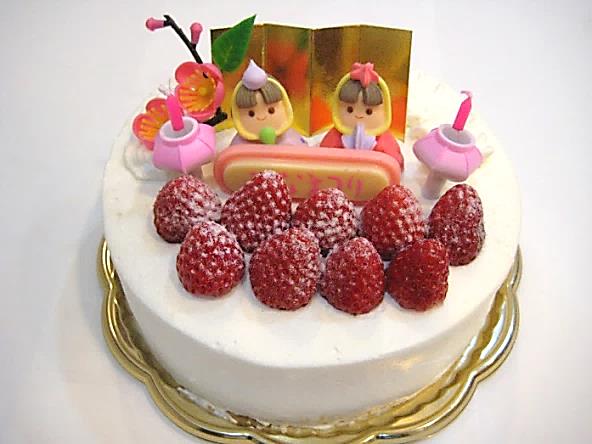 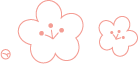 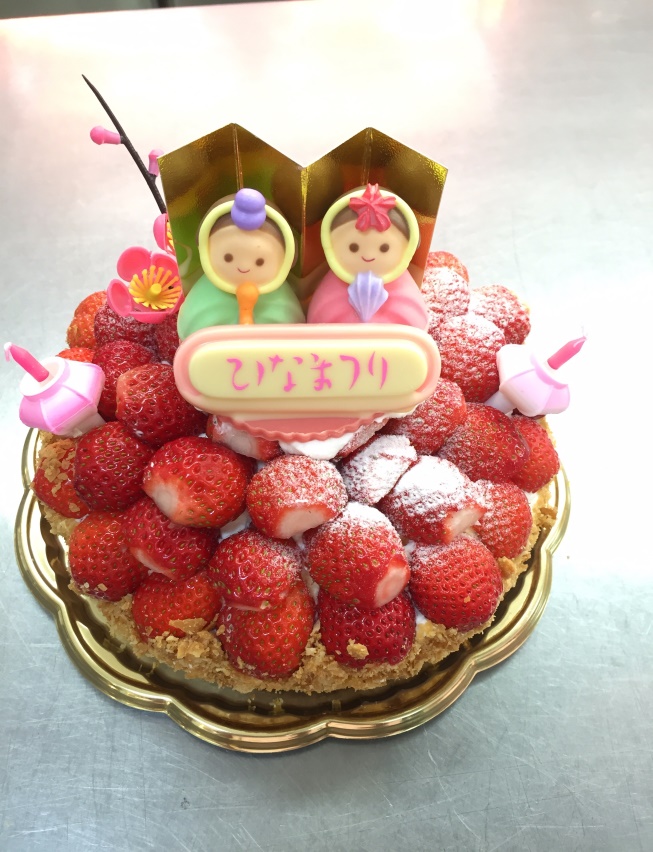 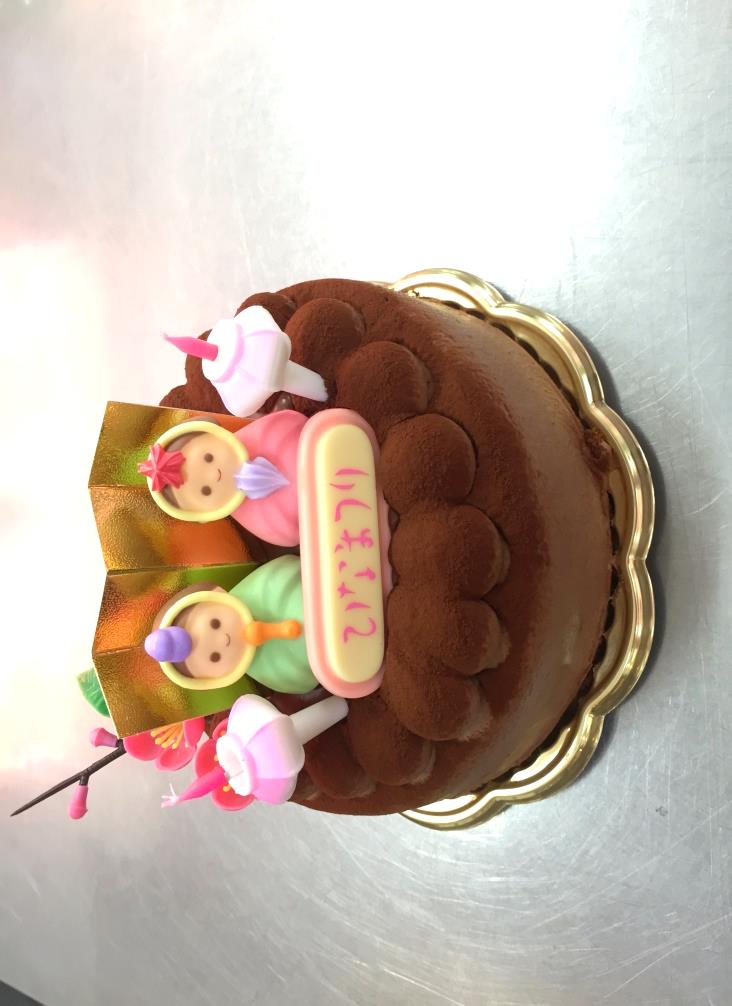 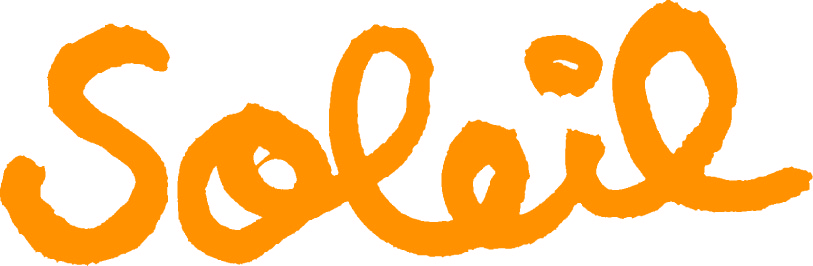 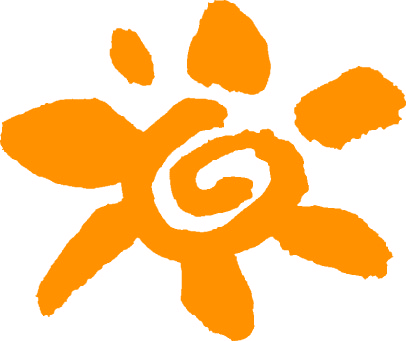 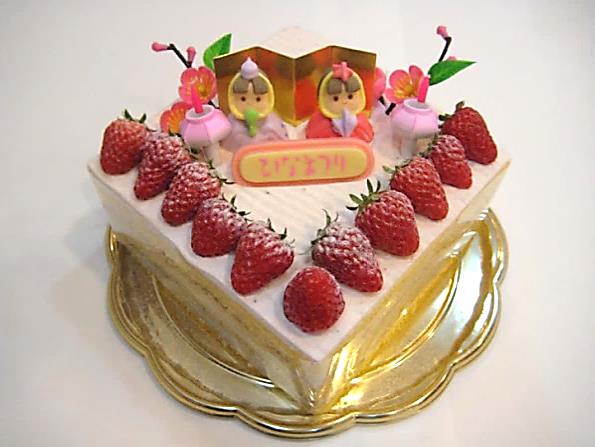 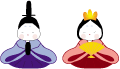 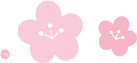 